Консультация для родителей«Воспитание ребёнка посредством театральной деятельности»«Театр - искусство прекрасное. Оно облагораживает, воспитывает человека. Тот, кто любит театр по настоящему, всегда уносит из него запас мудрости и доброты». 
К.С.Станиславский

Театральная деятельность – это самый распространённый вид детского творчества. Она близка и понятна ребёнку, глубоко лежит в его природе и находит своё отражение стихийно, потому что связана с игрой. 
Всякую свою выдумку, впечатление из окружающей жизни ребёнку хочется воплотить в живые образы и действия. Входя в образ, он играет любые роли, стараясь подражать тому, что видел и что его заинтересовало, и получая огромное наслаждение.
Во время занятий театрализованной деятельностью развивается любознательность, стремление к познанию нового и интересного, усваивается новая информация, настойчивость и целеустремлённость. У ребёнка развивается умение комбинировать образы, интуиция, смекалка и изобретательность.
Взрослым не следует навязывать своё видение, свои вкусы ребёнку, нужно предоставить возможность самому выбрать, к какому виду театральной деятельности появился устойчивый интерес в силу его склонностей и способностей. Театр бывает кукольный, настольный, пальчиковый, теневой и просто театр, где ребёнок может попробовать свои силы.Театр, как никто другой! - возвращает нас к исконным корням. Он – единственный, сохраняющий и культивирующий народную мудрость вне зависимости от национальной принадлежности. В опосредованной форме он учит детей быть честными и добрыми, устремлёнными и трудолюбивыми, способными по – настоящему оценить и полюбить богатство родного слова.                      Плюсы театральной деятельности.
- Дети умеют действовать согласованно, включаясь в действие одновременно или последовательно.
- Снимают напряжение с отдельных групп мышц.
- Запоминают заданные позы.
- Знают 5 – 8 артикуляционных упражнений.
- Умеют произносить скороговорки и чистоговорки в разных темпах, шёпотом
- Умеют произносить одну и ту же фразу или скороговорку с разными интонациями.
- Умеют прочитать диалогический стихотворный текст, правильно и чётко произнося слова с нужными интонациями.
- Умеют составлять предложения с заданными словами.
- Умеют сочинять этюды по сказкам.
- Умеют строить простейший диалог.
Театр кукол
У нас сегодня с мамой
Культурная программа.
Давай мне, мама, руку,
Пойдем в театр кукол!
Что я большой - я знаю,
Но кукол обожаю
Смотрю и не могу понять,
Как куклой можно управлять?
Взял рукавичку и надел 
И вот уж Петушок запел,
А поменял ты рукавичку 
И превратился он в Лисичку!
Но знаю я наверняка -
Актера трудится рука,
И кукла оживает,
Поет, переживает
Волшебно это превращенье!
И мама смотрит с восхищеньем.
А мы в театр еще пойдем,
И папу мы с собой возьмем!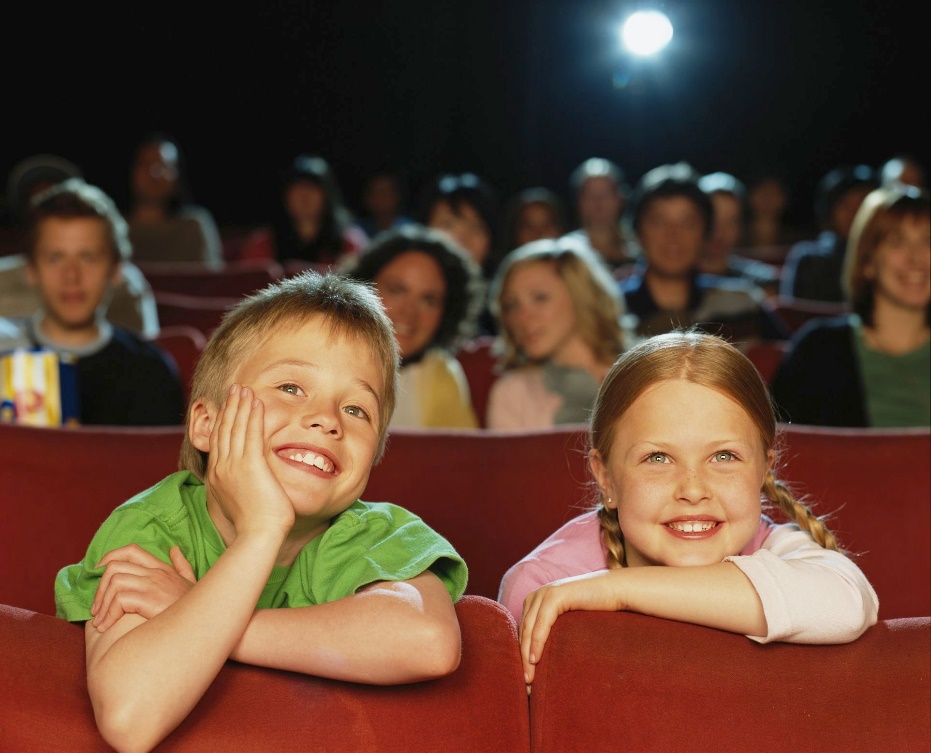 